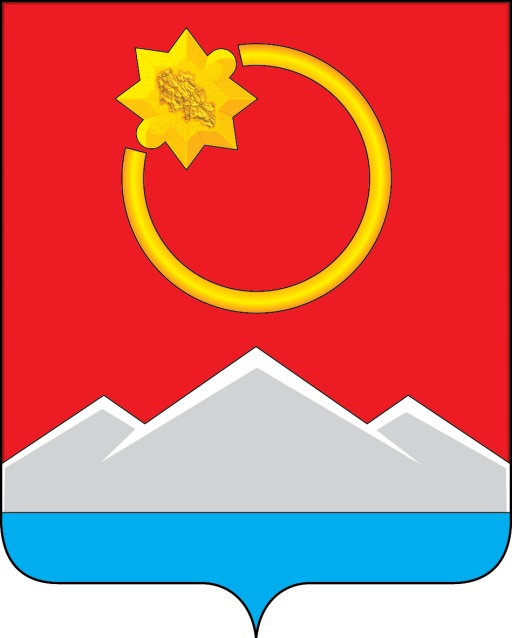 пос. Усть-Омчуг2019 годВ 2018 году в экономике территории достигнуты значительные результаты, что повлияло на возможности решения проблемных вопросов в социальной, жилищной и иных сферах жизни нашего района.  В течение всего 2018 года администрацией округа уделялось повышенное внимание улучшению инвестиционного климата на территории округа. В начале 2018 года мной было подписано Соглашение с Правительством Магаданской области о совместной реализации мероприятий, направленных на улучшение инвестиционного климата, развитие малого и среднего предпринимательства на территории нашего округа, в рамках которого администрацией был выполнен весь комплекс предусмотренных мероприятий.В 2018 году наш городской округ по-прежнему остался лидером по объему инвестиций в основной капитал организаций среди городских округов Магаданской области, а его экономика продолжает динамично развиваться. По итогам 2018 года общий объем инвестиций в основной капитал, направленных на развитие экономики и социальной сферы городского округа, составил 29 741,3 млн. рублей за счет всех источников финансирования – это 63 процента от общего объема инвестиций по Магаданской области. Рост объема инвестиций по сравнению с 2017 годом составил 1,34 раза. Основной объем инвестиций в основной капитал по источникам финансирования приходится на привлеченные средства. Сохранилась и тенденция поступления основной доли инвестиций в горнодобывающую отрасль экономики округа – золотодобычу.Ведущее место в промышленном производстве Тенькинского городского округа занимает добыча полезных ископаемых: рудного и россыпного золота.Для развития промышленного производства мы обеспечили снижение административных барьеров для золотодобывающих предприятий путем сокращения сроков на подготовку и выдачу разрешений на строительство, градостроительных планов земельных участков, документов планировки территории, выделения земельных участков в аренду. В 2018 году золотодобывающим предприятиям округа выдано 26 разрешений на строительство, реконструкцию и ввод в эксплуатацию объектов капитального строительства, выделено 46 новых земельных участков и переоформлено 18 действующих договоров.По итогам 2018 года предприятия-недропользователи добыли 12,7 тонн золота, что позволило округу выйти на первое место по добыче золота в Магаданской области. В целом за последние три года добыча золота в округе возросла более чем в 6 раз. Основной золотодобывающей компанией в округе является ЗРК «Павлик». Предприятие увеличило добычу драгоценного металла в 2017 году практически вдвое, при этом это не предел для данной компании и при выходе на проектную мощность предприятие сможет добывать до 12 тонн драгоценного металла в год.Основной золотодобывающей компанией в округе является ЗРК «Павлик». Предприятием добыто драгоценного металла в 2018 году на уровне 2017 года- 6,5 тн, при этом это не предел для данной компании, и при выходе на проектную мощность предприятие сможет добывать до 12 тонн драгоценного металла в год.Одним из важнейших событий прошедшего года явилась ровная и стабильная работа горно-металлургического комбината АО «Полюс Магадан».  По результатам работы только за 2018 год добыто более 4,1 тн. золота. Это говорит о том, что рудник начинает выходить на плановые объемы.  В округе продолжается строительство энергетической инфраструктуры, осуществляемое с помощью государственной поддержки. Введение в эксплуатацию линии электропередач «Усть-Омчуг – Омчак Новая», позволит значительно расширить возможности предприятий по освоению новых месторождений на территории района.Инвестиционная компания «Арлан» и АО «ЗРК «Павлик» продолжают реализацию проекта «Создание горно-металлургического кластера на базе золоторудных месторождений «Павлик», «Павлик 2», «Родионовское».На протяжении многих лет в вопросах привлечения инвестиций наш округ работает в тесной взаимосвязи с Правительством Магаданской области. Отчетливо виден результат такого сотрудничества: реализуются крупные инвестиционные проекты, формируются производственные кластеры, внедряются передовые управленческие методы работы с инвесторами.Отдельные инвестиционные проекты, предполагаемые к реализации на территории Тенькинского городского округа, включены в каталог инвестиционных проектов Магаданской области. Это проекты по использованию ресурсного потенциала Яно-Колымской золоторудной провинции: «Освоение золоторудного месторождения «Дегдекан», «Освоение золоторудного месторождения «Игуменовское», «Освоение золоторудного месторождения «Родионовское». Стоимость проектов составляет 35 650,0 млн. рублей. Объем вложенных инвестиций, а в дальнейшем стабильная работа предприятий в золотодобывающей отрасли, остается особенно важным фактором для развития Тенькинского городского округа.Рост инвестиций напрямую влияет не только на увеличение налоговых поступлений в муниципальный бюджет, создание новых рабочих мест, но и на уровень и качество жизни жителей округа. Поэтому привлечение инвестиций на территорию округа является одной из стратегических задач органов местного самоуправления. Это могут быть инвестиции не только в экономику, но и в социальную сферу, развитие отраслей экономики, коммунальной инфраструктуры и транспортной сети.Отдельно стоит сказать о бюджетных инвестициях. В 2018 году на развитие социальной сферы и коммунальной инфраструктуры были привлечены бюджетные инвестиции, их общий объем составил более 120 млн. рублей, что практически в 2 раза выше, чем в 2017 году.На ремонтные работы и укрепление материально-технической базы в зданиях учреждений образования и культуры в общей сложности в 2018 году было направлено 44516,6 тыс. рублей, что в 1,5 раза выше, чем в 2017 году.Для ремонта объектов коммунальной инфраструктуры были приобретены трубная продукция, запорная арматура, насосное и котельное оборудование, тепло-изоляционные материалы. Выполнены работы по замене внутреннего контура теплоснабжения и монтажу дополнительного теплообменника на электрокотельной, замене аэротенка и отстойника на очистных сооружениях в п. Усть-Омчуг; работы по демонтажу и монтажу дымовой трубы на котельной, с усилением ее фундамента, и монтаж нового котельного оборудования в п. Омчак. В летний период мы отремонтировали самые проблемные участки инженерных сетей. Специалистами ООО «Тенька» было произведена замена более 2,3 км ветхих сетей в п. Транспортный и более 2,0 км сетей в п. Омчак. Общая протяженность заменённых в округе ветхих сетей составила более 6 км.. В рамках подготовки жилищного фонда к зиме было отремонтировано 1480 кв. м крыш и 550 пг. м внутридомовых систем.В 2018 году впервые с момента образования НКО «Фонд капитального ремонта Магаданской области» были проведены работы по капитальному ремонту за счет средств Фонда. Отремонтирована кровля жилого дома по ул. Победы, д. 36 в п. Усть-Омчуг, стоимость работ составила - 7,9 млн. рублей.В рамках реализации программы по благоустройству в 2018 году были выполнены мероприятия по капитальному ремонту уличного освещения в п. Усть-Омчуг на улицах Победы и Гагарина. Этим мероприятием мы завершили трехлетний проект по реконструкции уличного освещения в районном центре, в результате проведенной работы в п. Усть-Омчуг было восстановлено 4,1 км уличного освещения.Были благоустроены дворовые территории многоквартирных домов № 8, № 12 по ул. Мира и общественная территория, площадь перед «Центром досуга и народного творчества» по ул. Победы в п. Усть-Омчуг.При этом хочется отметить, что проект предполагает благоустройство ежегодно одной придомовой территории, но по решению общественного совета и при поддержке депутатского корпуса, мы в 2018 году выделив на эти цели дополнительное финансирование, смогли реализовать двухлетний план. А привлечение к этим работам социальных партнеров в лице компании Полюс Магадан позволило впервые выполнить работы по ремонту фасадов многоквартирных жилых домов – участников данного проекта.В отчетном периоде были завершены работы в рамках двухлетнего контракта на строительство пешеходного моста через реку Омчуг в пос. Усть-Омчуг. Общая стоимость выполненных работ составила 15,9 млн. рублей. Реализация данного проекта стала возможной благодаря выделению целевого финансирования из бюджета Магаданской области.Особо хочется отметить действия администрации округа по развитию сельского хозяйства в округе. В 2018 году предоставлены бюджетные средства сельхозпредприятию ООО «Заречье» в сумме 224,0 тысяч рублей года. В городском округе продолжает функционировать введенный в эксплуатацию торговый объект «Тенькинская ярмарка», в котором представлена продукция производителей Магаданской области по ценам производителя с минимальной торговой надбавкой. Готовая продукция животноводства КФХ «Кулу» впервые была представлена в декабре 2018 года на областной универсальной ярмарке. С апреля текущего года продукция КФХ реализуется в помещении Тенькинской ярмарки на регулярной основе.Основными направлениями деятельности КФХ «Кулу» являются животноводство, птицеводство и растениеводство. Сегодня в хозяйстве имеется поголовье крупного рогатого скота, бараны, свиньи и куры-несушки.Построен тепличный комплекс для выращивания овощей, позволяющих работать практически круглогодично. В 2018 году хозяйство уже получило свой первый урожай.Большую роль в развитии городского округа имеет малое и среднее предпринимательство. В городском округе зарегистрированы и осуществляют свою деятельность 153 субъекта малого предпринимательства.В 2018 году в рамках муниципальной программы «Поддержка и развитие малого и среднего предпринимательства в Тенькинском городском округе» осуществлялась поддержка субъектов малого и среднего предпринимательства. В рамках реализации программы была оказана финансовая поддержка шести субъектам малого предпринимательства на сумму 354,8 тысяч рублей.К дополнительным видам поддержки, оказываемым  субъектам МСП, также относится осуществление закупок товаров (работ, услуг) у субъектов малого предпринимательства для муниципальных нужд и нужд бюджетных учреждений.  В 2018 году осуществлено закупок у субъектов МСП на сумму 72,3 млн. рублей, что составляет 67,4 процента совокупного годового объема закупок товаров (работ, услуг).В рамках улучшения инвестиционного климата на территории городского округа в 2018 году была продолжена реализация мероприятий по внедрению Стандарта деятельности органов местного самоуправления муниципальных образований.На сегодняшний день Тенькинский городской округ соответствует практически всем требованиям Стандарта деятельности органов местного самоуправления Магаданской области по обеспечению благоприятного инвестиционного климата. В 2018 году в округе реализованы следующие мероприятия Стандарта:- Представлено ежегодное инвестиционное послание главы Тенькинского городского округа;- Продолжает работу коллегиальный орган, образованный в целях содействия созданию благоприятного инвестиционного климата на территории округа;- Обеспечена  доступная инфраструктура поддержки субъектов малого и среднего предпринимательства;- Закреплены преференции для субъектов малого и среднего предпринимательства Магаданской области в муниципальной программе «Поддержка и развитие малого и среднего предпринимательства» на 2019-2021 годы»;- Утверждены административные регламенты предоставления земельных участков для строительства на территории муниципального образования;- Утверждены в установленном порядке Правила землепользования и застройки муниципального образования «Тенькинский городской округ» (в части территории населенных пунктов поселок Усть-Омчуг и поселок Омчак);- Внедрена и реализуется система оценки регулирующего воздействия проектов муниципальных нормативных актов и экспертизы действующих муниципальных НПА. Утвержден План проведения экспертизы нормативных правовых актов муниципального образования «Тенькинский городской округ» Магаданской области на 2019 год.В округе внедрялись 4 успешные муниципальные практики:1)	Формирование системы информационной и консультационной поддержки и популяризация предпринимательской деятельности, в том числе на базе многофункциональных центров предоставления государственных и муниципальных услуг.2)	Ежегодное инвестиционное послание главы муниципального образования с принятием инвестиционной декларации (инвестиционного меморандума).3)	Формирование обоснованных эффективных ставок земельного налога и арендной платы за земельные участки для приоритетных категорий плательщиков.4)	Утверждение главой муниципального образования Магаданской области стратегического плана развития инвестиционной и предпринимательской деятельности на 3 года.3 практики успешно внедрены по итогам 2017 года и продолжили реализацию в 2018 году.Практика «Утверждение главой муниципального образования Магаданской области стратегического плана развития инвестиционной и предпринимательской деятельности на 3 года» внедрена частично, в частности разработан инвестиционный паспорт Тенькинского городского круга, размещена информация на официальном сайте муниципального образования «Тенькинский городской округ» о порядке прохождения административных процедур (отвода земельного участка для реализации инвестиционного проекта, получения разрешения на строительство, получения разрешения на ввод объекта капитального строительства в эксплуатацию) с описанием пошагового алгоритма и типовыми формами документов. Разработка стратегического плана развития округа намечена на 2019 год в связи с окончанием срока действия программы комплексного социально-экономического развития округа.В рамках реализации инвестиционного Соглашения согласовано и направлено для подписания в адрес Управления Росреестра по Магаданской области и Чукотскому автономному округу Соглашение о взаимодействии при проведении государственного земельного надзора и муниципального земельного контроля администрацией Тенькинского городского округа.В 2018 году планируется продолжать реализовывать мероприятия, направленные на улучшение инвестиционного климата на территории муниципального образования «Тенькинский городской округ» Магаданской области. Основной Перечень мероприятий закреплен в Соглашении о взаимодействии Правительства Магаданской области и муниципального образования «Тенькинский городской округ» по реализации мероприятий, направленных на улучшение  инвестиционного климата, развитие малого и среднего предпринимательства на территории муниципального образования «Тенькинский городской округ».Глава Тенькинского городского округа                                         И.С. Бережной